YEDA Non-Competing Membership Form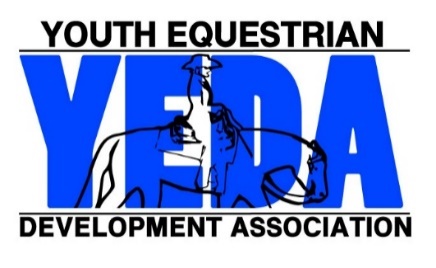 2023-2024All completed transactions will be processed in the order in which they are received.Please allow fifteen business days for processingExamples of Non-Competing Membership:Seniors who are not showing but applying for membership to be eligible for the Scholarship Incentive Fund (SIF).  Payment of $70 fee and must be accompanied with this form Name:Address:Address:Street Address                                                                                    City                                State                                 Zip Street Address                                                                                    City                                State                                 Zip Street Address                                                                                    City                                State                                 Zip Street Address                                                                                    City                                State                                 Zip Street Address                                                                                    City                                State                                 Zip Phone Number:Email:Email:Emergency ContactPH: Signature __________________________________    Date _______________Signature __________________________________    Date _______________Signature __________________________________    Date _______________Signature __________________________________    Date _______________Signature __________________________________    Date _______________Signature __________________________________    Date _______________Make Checks out to: YEDAMail Form to:Debbie Arnold2415 State Route 603Ashland, OH 44805Make Checks out to: YEDAMail Form to:Debbie Arnold2415 State Route 603Ashland, OH 44805For Questions Contact Debbie Arnold (CFO)Phone: 419 – 566 – 6589    Email: DArnold@showyeda.comFor Questions Contact Debbie Arnold (CFO)Phone: 419 – 566 – 6589    Email: DArnold@showyeda.comFor Questions Contact Debbie Arnold (CFO)Phone: 419 – 566 – 6589    Email: DArnold@showyeda.comFor Questions Contact Debbie Arnold (CFO)Phone: 419 – 566 – 6589    Email: DArnold@showyeda.com